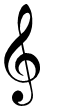 Musik-Schall-Töne Systematisierung der Musikinstrumente nach der Art ihrer SchallerzeugungMusik-Schall-Töne Systematisierung der Musikinstrumente nach der Art ihrer SchallerzeugungMusik-Schall-Töne Systematisierung der Musikinstrumente nach der Art ihrer SchallerzeugungMusik-Schall-Töne Systematisierung der Musikinstrumente nach der Art ihrer SchallerzeugungMusik-Schall-Töne Systematisierung der Musikinstrumente nach der Art ihrer SchallerzeugungArbeitsblattMusikinstrumenten-gruppeMusikinstrumenten-gruppeSelbstklinger     (Idiophone)Fellklinger (Membranophone)Saitenklinger (Chordophone)Luftklinger       (Aerophone)Luftklinger       (Aerophone)Prinzip der SchallerzeugungPrinzip der SchallerzeugungFeste Körper werden durch Schlagen, Reiben, Schütteln, ... zum Schwingen angeregt.Membran (Fell) wird durch Schlagen oder Reiben zum Schwingen angeregt.Saiten werden durch Streichen, Zupfen, Schlagen, ... zum Schwingen angeregt.Luftsäule wird zum Schwingen angeregt.Luftsäule wird zum Schwingen angeregt.zugehöriges  Experimentzugehöriges  ExperimentAnschlagen einer StimmgabelErtönen eines LautsprechersZupfen an einem gespannten DrahtBlasen auf einem ReagenzglasBlasen auf einem ReagenzglasBeispiele für Musikinstrumente   Beispiele für Musikinstrumente   XylophonTriangelGlockegeriebenes TrinkglasWaschbrettTrommelPaukeTamburinBrummtopfgeblasener KammGitarreGeige, ...HarfeZitherMandolineBlockflöteTrompeteSaxophonAkkordeonMundharmonikaBlockflöteTrompeteSaxophonAkkordeonMundharmonikaTonhöhenveränderungTonhöhenveränderungkeine Möglichkeit – abhängig von Material, Größekeine Möglichkeit – abhängig von Material, Größe, Dicke, SpannungSaitenlänge – abhängig von Material, Länge, Dicke, SpannungLänge der Luftsäule, Art der AnregungLänge der Luftsäule, Art der AnregungLautstärkenveränderungLautstärkenveränderungkräftiger schlagen, ...kräftiger schlagen, ...kräftiger streichen, ...kräftiger blasen, ...kräftiger blasen, ...